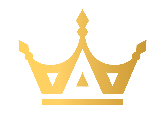 ЗАЯВЛЕНИЕ ЗА РЕКЛАМАЦИЯАко направите рекламация, то Antonystore обработва Вашите лични данни за нуждите по обслужване на процеса по рекламация.Администратор на Вашите лични данни е дружество:„ЕМПИРИК ГРУП“ ЕООД, гр. Самоков,ЕИК 206667935Какви лични данни са необходими за подаване на рекламация?име и фамилия (задължителни)адресни данни (задължителни)Подаването на горепосочените лични данни, описани като задължителни, е доброволно, но неподаването им прави невъзможно приемането и разглеждането на рекламацията. Неподаването на допълнителни данни, означени като незадължителни, прави невъзможно използването на допълнителните услуги, за които са потребни (напр. неподаването на незадължителни данни под формата на № на банкова сметка, прави невъзможно извършването на плащане чрез превод по сметка на клиента, ако на клиента принадлежи такова плащане въз основа на рекламация: неподаване на телефон/ имейл адрес прави невъзможно контакта с клиента за нуждите на процеса по рекламация.Имате право на достъп до данните, коригиране на данни, изтриване на данни, ограничаване на обработката на данните, възражение срещу обработката на данните въз основа на обосновен интерес на Antonystore, възражение срещу обработката на данните за целите на директен маркетинг (включително профилиране), оттегляне на съгласие за обработка на данни, пренасяне на данни и подаване на жалба до надзорния орган.Подробна информация за рекламация и обработката на Вашите лични данни от Antonystore за тази цел и Вашите права, се съдържат в Правилника и Политиката за поверителност, поместени на нашия интернет сайт www.antonystore.eu.Данни на ANTONYSTOREДанни на ANTONYSTOREДата„ЕМПИРИК ГРУП“ ЕООДЕИК 206667935Офис SpeedyЖ.К. Младост 4, бл.4881000 СофияБългария„ЕМПИРИК ГРУП“ ЕООДЕИК 206667935Офис SpeedyЖ.К. Младост 4, бл.4881000 СофияБългарияДанни на клиента (* - задължителни данни)Данни на клиента (* - задължителни данни)Данни на клиента (* - задължителни данни)Име и фамилия*Адрес*E-mail (по желание)Телефон (по желание)Заявление за рекламацияЗаявление за рекламацияДата на договораДанни на договора(напр.№ на поръчката , № на касовата бележка, № на фактурата, дата на договора за продажба)Продукт(напр. описание на продукта:наименование, марка, цвят, размер, модел)Описание на дефектаДата на установяване надефектаОписание на дефектаИскане – Моля, моята рекламация да бъде реализирана по следния начин:Искане – Моля, моята рекламация да бъде реализирана по следния начин:Искане – Моля, моята рекламация да бъде реализирана по следния начин:поправка на продукта	☐замяна продукта с нов,намаление на цената (с	лв)	☐прекратяване на договора (връщане на заплатената сума)поправка на продукта	☐замяна продукта с нов,намаление на цената (с	лв)	☐прекратяване на договора (връщане на заплатената сума)поправка на продукта	☐замяна продукта с нов,намаление на цената (с	лв)	☐прекратяване на договора (връщане на заплатената сума)Допълнителна информация (по желание)Допълнителна информация (по желание)Допълнителна информация (по желание)Банкова сметка № IBAN (по желание - за извършване на банков превод, в случай на намаление на цената или връщане на заплатената сума):………………………………………….………………………………………….…………………………………………………….Банкова сметка № IBAN (по желание - за извършване на банков превод, в случай на намаление на цената или връщане на заплатената сума):………………………………………….………………………………………….…………………………………………………….Банкова сметка № IBAN (по желание - за извършване на банков превод, в случай на намаление на цената или връщане на заплатената сума):………………………………………….………………………………………….…………………………………………………….Подпис на Клиента